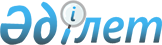 О внесении изменений и дополнений в решение Кызылординского областного маслихата от 18 декабря 2013 года № 164 "Об областном бюджете на 2014-2016 годы"
					
			С истёкшим сроком
			
			
		
					Решение Кызылординского областного маслихата от 30 июля 2014 года № 211. Зарегистрировано Департаментом юстиции Кызылординской области 01 августа 2014 года № 4738. Прекращено действие в связи с истечением срока      В соответствии с пунктом 1 статьи 108 Бюджетного кодекса Республики Казахстан от 4 декабря 2008 года N 95-IV "Бюджетный кодекс Республики Казахстан" и подпунктом 1) пункта 1 статьи 6 Закона Республики Казахстан от 23 января 2001 года N 148 "О местном государственном управлении и самоуправлении в Республике Казахстан" Кызылординский областной маслихат РЕШИЛ:

      1. Внести в решение 22 сессии Кызылординского областного маслихата от 18 декабря 2013 года N 164 "Об областном бюджете на 2014-2016 годы" (зарегистрировано в Реестре государственной регистрации нормативных правовых актов за номером 4568, опубликовано в областной газете "Сыр бойы" от 11 января 2014 года N 3-4, областной газете "Кызылординские вести" от 11 января 2014 года N 3-4) следующие изменения и дополнения:

      пункт 1 изложить в следующей редакции:

      "1. Утвердить областной бюджет на 2014-2016 годы согласно приложениям 1, 2 и 3, в том числе на 2014 год в следующих объемах:

      "1) доходы – 166 466 923,3 тысяч тенге, в том числе:

      налоговые поступления – 31 361 516,6 тысяч тенге;

      неналоговые поступления – 1 227 666,4 тысяч тенге;

      поступления от продажи основного капитала – 15 926 тысяч тенге;

      поступления трансфертов – 133 861 814,3 тысяч тенге;

      2) затраты – 163 721 517,3 тысяч тенге;

      3) чистое бюджетное кредитование – 5 314 159 тысяч тенге;

      бюджетные кредиты – 6 060 886 тысяч тенге;

      погашение бюджетных кредитов – 746 727 тысяч тенге;

      4) сальдо по операциям с финансовыми активами – 4 884 364 тысяч тенге;

      приобретение финансовых активов – 4 884 364 тысяч тенге;

      поступления от продажи финансовых активов государства – 0;

      5) дефицит (профицит) бюджета – -7 453 117 тысяч тенге;

      6) финансирование дефицита (использование профицита) бюджета – 7 453 117 тысяч тенге.";

      пункт 4 дополнить подпунктами 15), 16), 17) следующего содержания:

      "15) на установку современных высококачественных технологий очистки питьевой воды в школах;

      16) на содержание объектов образования;

      17) на укрепление материально-технической базы организаций культуры и проведение Дней культуры Аральского района в городе Астана.";

      пункт 6 дополнить подпунктом 8) следующего содержания:

      "8) на строительство скотомогильников.";

      пункт 10 изложить в следующей редакции:

      "10. Утвердить резерв местного исполнительного органа области на 2014 год в сумме 720 338 тысяч тенге.";

      приложение 1 к указанному решению изложить в новой редакции согласно приложению к настоящему решению.

      2. Настоящее решение вступает в силу с 1 января 2014 года и подлежит официальному опубликованию.

 Областной бюджет на 2014 год
					© 2012. РГП на ПХВ «Институт законодательства и правовой информации Республики Казахстан» Министерства юстиции Республики Казахстан
				
      Председатель очередной

      29 сессии Кызылординского

      областного маслихата

А. Ералиев

      Секретарь Кызылординского

      областного маслихата

Б. Еламанов
Приложение
к решению 29 сессии Кызылординского областного маслихата
от "30" июля 2014 года N 211
Приложение 1
к решению 22 сессии Кызылординского областного маслихата
от "18" декабря 2013 года N 164Категория

Категория

Категория

Категория

Категория

Сумма,

тысяч тенге

Класс

Класс

Класс

Класс

Сумма,

тысяч тенге

Подкласс

Подкласс

Подкласс

Сумма,

тысяч тенге

Наименование

Сумма,

тысяч тенге

1. Доходы

166 466 923,3

1

Налоговые поступления

31 361 516,6

01

Подоходный налог

1 971 840,0

2

Индивидуальный подоходный налог

1 971 840,0

03

Социальный налог

2 499 334,0

1

Социальный налог

2 499 334,0

05

Внутренние налоги на товары, работы и услуги

26 890 342,6

3

Поступления за использование природных и других ресурсов

26 890 342,6

2

Неналоговые поступления

1 227 666,4

01

Доходы от государственной собственности

202 058,0

1

Поступления части чистого дохода государственных предприятий

11 904,0

5

Доходы от аренды имущества, находящегося в государственной собственности

19 192,0

6

Вознаграждения за размещение бюджетных средств на банковских счетах

13 445,0

7

Вознаграждения по кредитам, выданным из государственного бюджета

157 517,0

02

Поступления от реализации товаров (работ, услуг) государственными учреждениями, финансируемыми из государственного бюджета

356,0

1

Поступления от реализации товаров (работ, услуг) государственными учреждениями, финансируемыми из государственного бюджета

356,0

03

Поступления денег от проведения государственных закупок, организуемых государственными учреждениями, финансируемыми из государственного бюджета

13 304,0

1

Поступления денег от проведения государственных закупок, организуемых государственными учреждениями, финансируемыми из государственного бюджета

13 304,0

04

Штрафы, пени, санкции, взыскания, налагаемые государственными учреждениями, финансируемыми из государственного бюджета, а также содержащимися и финансируемыми из бюджета (сметы расходов) Национального Банка Республики Казахстан

711 968,0

1

Штрафы, пени, санкции, взыскания, налагаемые государственными учреждениями, финансируемыми из государственного бюджета, а также содержащимися и финансируемыми из бюджета (сметы расходов) Национального Банка Республики Казахстан, за исключением поступлений от организаций нефтяного сектора

711 968,0

06

Прочие неналоговые поступления

299 980,4

1

Прочие неналоговые поступления

299 980,4

3

Поступления от продажи основного капитала

15 926,0

01

Продажа государственного имущества, закрепленного за государственными учреждениями

15 926,0

1

Продажа государственного имущества, закрепленного за государственными учреждениями

15 926,0

4

Поступления трансфертов 

133 861 814,3

01

Трансферты из нижестоящих органов государственного управления

781 384,3

2

Трансферты из районных (городских) бюджетов

781 384,3

02

Трансферты из вышестоящих органов государственного управления

133 080 430,0

1

Трансферты из республиканского бюджета

133 080 430,0

Функциональная группа

Функциональная группа

Функциональная группа

Функциональная группа

Функциональная группа

Администратор бюджетных программ

Администратор бюджетных программ

Администратор бюджетных программ

Администратор бюджетных программ

Программа

Программа

Программа

Наименование

2. Затраты

163 721 517,3

01

Государственные услуги общего характера

5 378 362,0

01

110

Аппарат маслихата области

39 561,0

01

110

001

Услуги по обеспечению деятельности маслихата области

38 898,0

01

110

003

Капитальные расходы государственного органа 

663,0

01

120

Аппарат акима области

3 652 804,0

01

120

001

Услуги по обеспечению деятельности акима области

1 521 716,0

01

120

004

Капитальные расходы государственного органа

2 054 254,0

01

120

006

Аппарат специального представителя Президента Республики Казахстан на комплексе "Байконур"

40 357,0

01

120

007

Капитальные расходы подведомственных государственных учреждений и организаций

22 610,0

01

120

009

Обеспечение и проведение выборов акимов городов районного значения, сел, поселков, сельских округов

13 867,0

01

257

Управление финансов области

126 753,0

01

257

001

Услуги по реализации государственной политики в области исполнения местного бюджета и управления коммунальной собственностью

111 498,0

01

257

009

Приватизация, управление коммунальным имуществом, постприватизационная деятельность и регулирование споров, связанных с этим 

2 085,0

01

257

010

Учет, хранение, оценка и реализация имущества, поступившего в коммунальную собственность

250,0

01

257

013

Капитальные расходы государственного органа 

12 920,0

01

258

Управление экономики и бюджетного планирования области

116 145,0

01

258

001

Услуги по реализации государственной политики в области формирования и развития экономической политики, системы государственного планирования и управления области

113 075,0

01

258

005

Капитальные расходы государственного органа 

3 070,0

01

282

Ревизионная комиссия области

161 643,0

01

282

001

Услуги по обеспечению деятельности ревизионной комиссии области 

154 643,0

01

282

003

Капитальные расходы государственного органа

7 000,0

718

Управление государственных закупок области

22 177,0

001

Услуги по реализации государственной политики в области государственных закупок на местном уровне

22 177,0

01

271

Управление строительства области

1 259 279,0

01

271

061

Развитие объектов государственных органов

388 111,0

01

271

080

Строительство специализированных центров обслуживания населения

871 168,0

02

Оборона

1 603 975,0

01

120

Аппарат акима области

1 292 975,0

02

120

010

Мероприятия в рамках исполнения всеобщей воинской обязанности

20 181,0

02

120

011

Подготовка территориальной обороны и территориальная оборона областного масштаба

58 885,0

02

120

012

Мобилизационная подготовка и мобилизация областного масштаба

54 774,0

02

120

014

Предупреждение и ликвидация чрезвычайных ситуаций областного масштаба

1 159 135,0

287

Территориальный орган, уполномоченных органов в области чрезвычайных ситуаций природного и техногенного характера, Гражданской обороны, финансируемый из областного бюджета

311 000,0

003

Мероприятия гражданской обороны областного масштаба

297 343,0

004

Предупреждение и ликвидация чрезвычайных ситуаций областного масштаба

13 657,0

03

Общественный порядок, безопасность, правовая, судебная, уголовно-исполнительная деятельность

6 286 509,0

03

252

Исполнительный орган внутренних дел, финансируемый из областного бюджета

6 267 814,0

03

252

001

Услуги по реализации государственной политики в области обеспечения охраны общественного порядка и безопасности на территории области

4 613 865,0

03

252

003

Поощрение граждан, участвующих в охране общественного порядка

2 289,0

03

252

006

Капитальные расходы государственного органа 

1 523 748,0

03

252

008

Обеспечение безопасности дорожного движения 

32 810,0

03

252

013

Услуги по размещению лиц, не имеющих определенного места жительства и документов

44 826,0

03

252

014

Организация содержания лиц, арестованных в административном порядке

50 276,0

03

271

Управление строительства области

18 695,0

03

271

053

Строительство объектов общественного порядка и безопасности

18 695,0

04

Образование

25 936 782,3

04

252

Исполнительный орган внутренних дел, финансируемый из областного бюджета

70 219,0

04

252

007

Повышение квалификации и переподготовка кадров

70 219,0

04

253

Управление здравоохранения области

481 294,0

04

253

003

Повышение квалификации и переподготовка кадров

156 853,0

04

253

043

Подготовка специалистов в организациях технического и профессионального, послесреднего образования 

324 441,0

04

261

Управление образования области

12 799 232,0

04

261

001

Услуги по реализации государственной политики на местном уровне в области образования 

174 915,0

04

261

003

Общеобразовательное обучение по специальным образовательным учебным программам

732 405,0

04

261

004

Информатизация системы образования в областных государственных учреждениях образования 

9 407,0

04

261

005

Приобретение и доставка учебников, учебно-методических комплексов для областных государственных учреждений образования

139 968,0

04

261

006

Общеобразовательное обучение одаренных детей в специализированных организациях образования

549 707,0

04

261

007

Проведение школьных олимпиад, внешкольных мероприятий и конкурсов областного масштаба

148 301,0

04

261

010

Повышение квалификации и переподготовка кадров

84 058,0

04

261

011

Обследование психического здоровья детей и подростков и оказание психолого-медико-педагогической консультативной помощи населению

107 949,0

04

261

012

Реабилитация и социальная адаптация детей и подростков с проблемами в развитии

201 072,0

04

261

013

Капитальные расходы государственного органа

1 245,0

04

261

019

Присуждение грантов областным государственным учреждениям образования за высокие показатели работы

62 763,0

04

261

024

Подготовка специалистов в организациях технического и профессионального образования

2 257 532,0

04

261

025

Подготовка специалистов в организациях послесреднего образования

1 734 010,0

04

261

027

Целевые текущие трансферты бюджетам районов (городов областного значения) на реализацию государственного образовательного заказа в дошкольных организациях образования

4 176 351,0

04

261

029

Методическая работа

48 832,0

04

261

048

Целевые текущие трансферты бюджетам районов (городов областного значения) на оснащение учебным оборудованием кабинетов физики, химии, биологии в государственных учреждениях основного среднего и общего среднего образования

86 037,0

04

261

061

Целевые текущие трансферты бюджетам районов (городов областного значения) на повышение оплаты труда учителям, прошедшим повышение квалификации по трехуровневой системе

342 266,0

04

261

067

Капитальные расходы подведомственных государственных учреждений и организаций

367 895,0

04

261

113

Целевые текущие трансферты из местных бюджетов

1 574 519,0

04

285

Управление физической культуры и спорта области

1 577 382,0

04

285

006

Дополнительное образование для детей и юношества по спорту

1 362 778,0

04

285

007

Общеобразовательное обучение одаренных в спорте детей в специализированных организациях образования

214 604,0

04

271

Управление строительства области

11 008 655,3

04

271

007

Целевые трансферты на развитие бюджетам районов (городов областного значения) на строительство и реконструкцию объектов образования

57 949,0

04

271

037

Строительство и реконструкция объектов образования 

10 950 706,3

05

Здравоохранение

33 178 260,3

05

253

Управление здравоохранения области

30 220 336,0

05

253

001

Услуги по реализации государственной политики на местном уровне в области здравоохранения

116 422,0

05

253

005

Производство крови, ее компонентов и препаратов для местных организаций здравоохранения 

327 795,0

05

253

006

Услуги по охране материнства и детства

107 746,0

05

253

007

Пропаганда здорового образа жизни

161 651,0

05

253

008

Реализация мероприятий по профилактике и борьбе со СПИД в Республике Казахстан

14 758,0

05

253

009

Оказание медицинской помощи лицам, страдающим туберкулезом, инфекционными заболеваниями, психическими расстройствами и расстройствами поведения, в том числе связанные с употреблением психоактивных веществ

5 084 437,0

05

253

011

Оказание скорой медицинской помощи и санитарная авиация, за исключением оказываемой за счет средств республиканского бюджета и субъектами здравоохранения районного значения и села 

952 866,0

05

253

013

Проведение патологоанатомического вскрытия

26 234,0

05

253

014

Обеспечение лекарственными средствами и специализированными продуктами детского и лечебного питания отдельных категорий населения на амбулаторном уровне

806 199,0

05

253

016

Обеспечение граждан бесплатным или льготным проездом за пределы населенного пункта на лечение

24 043,0

05

253

017

Приобретение тест-систем для проведения дозорного эпидемиологического надзора

1 168,0

05

253

018

Информационно-аналитические услуги в области здравоохранения

25 713,0

05

253

019

Обеспечение больных туберкулезом противотуберкулезными препаратами

229 121,0

05

253

020

Обеспечение больных диабетом противодиабетическими препаратами

138 072,0

05

253

021

Обеспечение онкогематологических больных химиопрепаратами

128 780,0

05

253

022

Обеспечение лекарственными средствами больных с хронической почечной недостаточностью, аутоиммунными, орфанными заболеваниями, иммунодефицитными состояниями, а также больных после трансплантации почек

199 862,0

05

253

026

Обеспечение факторами свертывания крови больных гемофилией

428 499,0

05

253

027

Централизованный закуп вакцин и других медицинских иммунобиологических препаратов для проведения иммунопрофилактики населения

680 482,0

05

253

029

Областные базы спецмедснабжения

25 838,0

05

253

033

Капитальные расходы медицинских организаций здравоохранения

4 652 026,0

05

253

036

Обеспечение тромболитическими препаратами больных с острым инфарктом миокарда

30 498,0

05

253

038

Проведение скрининговых исследований в рамках гарантированного объема бесплатной медицинской помощи

244 602,0

05

253

039

Оказание медицинской помощи населению субъектами здравоохранения районного значения и села и амбулаторно-поликлинической помощи в рамках гарантированного объема бесплатной медицинской помощи

14 660 637,0

05

253

045

Обеспечение лекарственными средствами на льготных условиях отдельных категорий граждан на амбулаторном уровне лечения 

256 373,0

05

253

046

Оказание медицинской помощи онкологическим больным в рамках гарантированного объема бесплатной медицинской помощи 

896 514,0

05

271

Управление строительства области

2 957 924,3

05

271

038

Строительство и реконструкция объектов здравоохранения 

2 901 441,3

05

271

083

Строительство врачебных амбулаторий и фельдшерских акушерских пунктов, расположенных в сельских населенных пунктах в рамках Дорожной карты занятости 2020

56 483,0

06

Социальная помощь и социальное обеспечение

3 812 269,0

06

256

Управление координации занятости и социальных программ области

3 459 137,0

06

256

001

Услуги по реализации государственной политики на местном уровне в области обеспечения занятости и реализации социальных программ для населения

87 463,0

06

256

002

Предоставление специальных социальных услуг для престарелых и инвалидов в медико-социальных учреждениях (организациях) общего типа

213 709,0

06

256

003

Социальная поддержка инвалидов

237 696,0

06

256

011

Оплата услуг по зачислению, выплате и доставке пособий и других социальных выплат

6,0

06

256

013

Предоставление специальных социальных услуг для инвалидов с психоневрологическими заболеваниями, в психоневрологических медико-социальных учреждениях (организациях)

454 886,0

06

256

014

Предоставление специальных социальных услуг для престарелых, инвалидов, в том числе детей-инвалидов, в реабилитационных центрах

485 407,0

06

256

015

Предоставление специальных социальных услуг для детей-инвалидов с психоневрологическими патологиями в детских психоневрологических медико-социальных учреждениях (организациях)

343 555,0

06

256

017

Целевые текущие трансферты бюджетам районов (городов областного значения) на введение стандартов специальных социальных услуг

10 646,0

06

256

018

Размещение государственного социального заказа в неправительственном секторе

118 134,0

06

256

019

Реализация текущих мероприятий в рамках Дорожной карты занятости 2020

13 948,0

06

256

044

Реализация миграционных мероприятий на местном уровне

5 768,0

06

256

045

Целевые текущие трансферты бюджетам районов (городов областного значения) на реализацию Плана мероприятий по обеспечению прав и улучшению качества жизни инвалидов

26 520,0

06

256

046

Реализация Плана мероприятий по обеспечению прав и улучшению качества жизни инвалидов

36 573,0

049

Целевые текущие трансферты бюджетам районов (городов областного значения) на выплату государственной адресной социальной помощи

96 138,0

050

Целевые текущие трансферты бюджетам районов (городов областного значения) на выплату государственных пособий на детей до 18 лет

95 824,0

06

256

067

Капитальные расходы подведомственных государственных учреждений и организаций

629 342,0

06

256

113

Целевые текущие трансферты из местных бюджетов

603 522,0

06

261

Управление образования области

297 695,0

06

261

015

Социальное обеспечение сирот, детей, оставшихся без попечения родителей

252 281,0

06

261

037

Социальная реабилитация

45 414,0

06

295

Управление по контролю в сфере труда области

54 414,0

06

295

001

Услуги по реализации государственной политики в области регулирования трудовых отношений на местном уровне

54 414,0

06

271

Управление строительства области

1 023,0

06

271

039

Строительство и реконструкция объектов социального обеспечения

1 023,0

07

Жилищно-коммунальное хозяйство

15 020 808,0

07

271

Управление строительства области

6 253 105,0

07

271

013

Целевые трансферты на развитие бюджетам районов (городов областного значения) на развитие коммунального хозяйства

155 162,0

07

271

014

Целевые трансферты на развитие бюджетам районов (городов областного значения) на проектирование, строительство и (или) приобретение жилья коммунального жилищного фонда

3 673 501,5

07

271

015

Целевые трансферты на развитие бюджетам районов (городов областного значения) на развитие благоустройства городов и населенных пунктов

146 163,0

07

271

027

Целевые трансферты на развитие бюджетам районов (городов областного значения) на проектирование, развитие, обустройство и (или) приобретение инженерно-коммуникационной инфраструктуры 

2 052 662,5

07

271

030

Развитие коммунального хозяйства

6 116,0

07

271

072

Целевые трансферты на развитие бюджетам районов (городов областного значения) на строительство и (или) приобретение служебного жилища и развитие и (или) приобретение инженерно-коммуникационной инфраструктуры в рамках Дорожной карты занятости 2020

219 500,0

07

279

Управление энергетики и жилищно-коммунального хозяйства области

8 767 703,0

07

279

001

Услуги по реализации государственной политики на местном уровне в области энергетики и жилищно-коммунального хозяйства

65 612,0

07

279

005

Капитальные расходы государственного органа 

174,0

07

279

010

Целевые трансферты на развитие бюджетам районов (городов областного значения) на развитие системы водоснабжения и водоотведения

524 770,0

07

279

014

Целевые трансферты на развитие бюджетам районов (городов областного значения) на развитие коммунального хозяйства

985 547,0

07

279

030

Целевые трансферты на развитие бюджетам районов (городов областного значения) на развитие системы водоснабжения в сельских населенных пунктах

4 039 317,0

07

279

038

Развитие коммунального хозяйства

64 755,0

07

279

113

Целевые текущие трансферты из местных бюджетов

1 779 340,0

07

279

114

Целевые трансферты на развитие из местных бюджетов

1 308 188,0

08

Культура, спорт, туризм и информационное пространство

8 945 424,0

08

259

Управление архивов и документации области

277 012,0

08

259

001

Услуги по реализации государственной политики на местном уровне по управлению архивным делом

29 093,0

08

259

002

Обеспечение сохранности архивного фонда

188 093,0

08

259

032

Капитальные расходы подведомственных государственных учреждений и организаций

59 826,0

08

262

Управление культуры области

1 819 425,0

08

262

001

Услуги по реализации государственной политики на местном уровне в области культуры

40 537,0

08

262

003

Поддержка культурно-досуговой работы

60 233,0

08

262

005

Обеспечение сохранности историко-культурного наследия и доступа к ним

546 910,0

08

262

007

Поддержка театрального и музыкального искусства

400 077,0

08

262

008

Обеспечение функционирования областных библиотек

131 547,0

08

262

011

Капитальные расходы государственного органа

1 255,0

08

262

020

Реализация социально-значимых мероприятий местного значения в сфере культуры

281 246,0

08

262

032

Капитальные расходы подведомственных государственных учреждений и организаций

231 275,0

08

262

113

Целевые текущие трансферты из местных бюджетов

126 345,0

08

263

Управление внутренней политики области

884 205,0

08

263

001

Услуги по реализации государственной, внутренней политики на местном уровне

179 798,0

08

263

005

Капитальные расходы государственного органа

220,0

08

263

007

Услуги по проведению государственной информационной политики

704 187,0

08

264

Управление по развитию языков области

45 738,0

08

264

001

Услуги по реализации государственной политики на местном уровне в области развития языков

27 523,0

08

264

002

Развитие государственного языка и других языков народа Казахстана

18 215,0

08

283

Управление по вопросам молодежной политики области

298 357,0

08

283

001

Услуги по реализации молодежной политики на местном уровне

42 760,0

08

283

005

Реализация мероприятий в сфере молодежной политики

154 747,0

08

283

032

Капитальные расходы подведомственных государственных учреждений и организаций

16 436,0

08

283

113

Целевые текущие трансферты из местных бюджетов

84 414,0

08

285

Управление физической культуры и спорта области

2 366 894,0

08

285

001

Услуги по реализации государственной политики на местном уровне в сфере физической культуры и спорта

451 403,0

08

285

002

Проведение спортивных соревнований на областном уровне

71 476,0

08

285

003

Подготовка и участие членов областных сборных команд по различным видам спорта на республиканских и международных спортивных соревнованиях

1 671 829,0

08

285

032

Капитальные расходы подведомственных государственных учреждений и организаций

172 186,0

08

289

Управление предпринимательства и туризма области

20 543,0

08

289

010

Регулирование туристской деятельности

20 543,0

08

271

Управление строительства области

3 233 250,0

08

271

016

Развитие объектов культуры

1 821 183,0

08

271

017

Развитие объектов спорта

1 233 262,0

08

271

018

Развитие объектов архивов

120 000,0

08

271

042

Целевые трансферты на развитие бюджетам районов (городов областного значения) на развитие объектов культуры

58 805,0

09

Топливно-энергетический комплекс и недропользование

1 973 596,0

09

279

Управление энергетики и жилищно-коммунального хозяйства области

1 973 596,0

09

279

007

Развитие теплоэнергетической системы

297 787,0

09

279

071

Развитие газотранспортной системы

1 675 809,0

10

Сельское, водное, лесное, рыбное хозяйство, особо охраняемые природные территории, охрана окружающей среды и животного мира, земельные отношения

13 188 822,0

10

251

Управление земельных отношений области

42 208,0

10

251

001

Услуги по реализации государственной политики в области регулирования земельных отношений на территории области

32 264,0

10

251

003

Регулирование земельных отношений 

9 944,0

10

254

Управление природных ресурсов и регулирования природопользования области

2 030 162,0

10

254

001

Услуги по реализации государственной политики в сфере охраны окружающей среды на местном уровне

60 445,0

10

254

002

Установление водоохранных зон и полос водных объектов

33 245,0

10

254

003

Обеспечение функционирования водохозяйственных сооружений, находящихся в коммунальной собственности

44 083,0

10

254

005

Охрана,защита,воспроизводство лесов и лесоразведение

616 564,0

10

254

006

Охрана животного мира

994,0

10

254

008

Мероприятия по охране окружающей среды

987 289,0

10

254

013

Капитальные расходы государственного органа

60 193,0

10

254

022

Развитие объектов охраны окружающей среды

137 921,0

10

254

032

Капитальные расходы подведомственных государственных учреждений и организаций

14 133,0

10

254

113

Целевые текущие трансферты из местных бюджетов

75 295,0

10

255

Управление сельского хозяйства области

7 792 575,0

10

255

001

Услуги по реализации государственной политики на местном уровне в сфере сельского хозяйства

97 493,0

10

255

002

Поддержка семеноводства 

358 894,0

10

255

003

Капитальные расходы государственного органа

2 793,0

10

255

010

Государственная поддержка племенного животноводства

634 046,0

10

255

013

Субсидирование повышения продуктивности и качества продукции животноводства

316 319,0

10

255

014

Субсидирование стоимости услуг по доставке воды сельскохозяйственным товаропроизводителям

287 848,0

10

255

016

Обеспечение закладки и выращивания многолетних насаждений плодово-ягодных культур и винограда 

99 667,0

10

255

018

Обезвреживание пестицидов (ядохимикатов)

1 659,0

10

255

019

Услуги по распространению и внедрению инновационного опыта

93 160,0

10

255

020

Субсидирование повышения урожайности и качества продукции растениеводства, удешевление стоимости горюче-смазочных материалов и других товарно-материальных ценностей, необходимых для проведения весенне-полевых и уборочных работ, путем субсидирования производства приоритетных культур

3 345 856,0

10

255

028

Услуги по транспортировке ветеринарных препаратов до пункта временного хранения

5 573,0

10

255

029

Мероприятия по борьбе с вредными организмами сельскохозяйственных культур

13 235,0

10

255

030

Централизованный закуп ветеринарных препаратов по профилактике и диагностике энзоотических болезней животных, услуг по их профилактике и диагностике, организация их хранения и транспортировки (доставки) местным исполнительным органам районов (городов областного значения)

138 731,0

10

255

031

Централизованный закуп изделий и атрибутов ветеринарного назначения для проведения идентификации сельскохозяйственных животных, ветеринарного паспорта на животное и их транспортировка (доставка) местным исполнительным органам районов (городов областного значения)

61 352,0

10

255

040

Централизованный закуп средств индивидуальной защиты работников, приборов, инструментов, техники, оборудования и инвентаря для материально-технического оснащения государственных ветеринарных организаций

424 769,0

10

255

041

Удешевление сельхозтоваропроизводителям стоимости гербицидов, биоагентов (энтомофагов) и биопрепаратов, предназначенных для обработки сельскохозяйственных культур в целях защиты растений

146 496,0

10

255

045

Определение сортовых и посевных качеств семенного и посадочного материала

16 478,0

10

255

047

Субсидирование стоимости удобрений (за исключением органических)

861 756,0

10

255

048

Возделывание сельскохозяйственных культур в защищенном грунте

6 000,0

050

Возмещение части расходов, понесенных субъектов агропромышленного комплекса, при инвестиционных вложениях

235 004,0

10

255

113

Целевые текущие трансферты из местных бюджетов

402 905,0

10

255

114

Целевые трансферты на развитие из местных бюджетов

242 541,0

10

279

Управление энергетики и жилищно-коммунального хозяйства области

3 323 773,0

028

Поддержка использования возобновляемых источников энергии

8 860,0

10

279

032

Субсидирование стоимости услуг по подаче питьевой воды из особо важных групповых и локальных систем водоснабжения, являющихся безальтернативными источниками питьевого водоснабжения

3 314 913,0

10

271

Управление строительства области

104,0

10

271

022

Развитие объектов охраны окружающей среды

104,0

11

Промышленность, архитектурная, градостроительная и строительная деятельность

514 878,0

11

271

Управление строительства области

81 305,0

11

271

001

Услуги по реализации государственной политики на местном уровне в области строительства

81 305,0

11

272

Управление архитектуры и градостроительства области

433 573,0

11

272

001

Услуги по реализации государственной политики в области архитектуры и градостроительства на местном уровне

195 620,0

11

272

002

Разработка комплексных схем градостроительного развития и генеральных планов населенных пунктов

226 613,0

11

272

003

Создание информационных систем

0,0

11

272

004

Капитальные расходы государственного органа

170,0

11

272

032

Капитальные расходы подведомственных государственных учреждений и организаций

11 170,0

12

Транспорт и коммуникации

10 211 493,3

12

268

Управление пассажирского транспорта и автомобильных дорог области

10 211 493,3

12

268

001

Услуги по реализации государственной политики на местном уровне в области транспорта и коммуникаций

48 591,3

12

268

002

Развитие транспортной инфраструктуры

2 536 687,0

12

268

003

Обеспечение функционирования автомобильных дорог

85 706,0

12

268

005

Субсидирование пассажирских перевозок по социально значимым межрайонным (междугородним) сообщениям

16 525,0

12

268

007

Целевые трансферты на развитие бюджетам районов (городов областного значения) на развитие транспортной инфраструктуры

2 078 011,0

12

268

025

Капитальный и средний ремонт автомобильных дорог областного значения и улиц населенных пунктов

1 891 868,0

12

268

113

Целевые текущие трансферты из местных бюджетов

3 554 105,0

13

Прочие

6 471 315,1

13

120

Аппарат акима области

322 919,0

13

120

008

Обеспечение деятельности государственного учреждения "Центр информационных технологий"

322 919,0

13

257

Управление финансов области

2 342 390,0

13

257

012

Резерв местного исполнительного органа области

720 338,0

040

Целевые текущие трансферты бюджетам районов (городов областного значения) на выплату ежемесячной надбавки за особые условия труда к должностным окладам работников государственных учреждений, не являющихся государственными служащими, а также работников государственных предприятий, финансируемых из местных бюджетов

1 622 052,0

13

258

Управление экономики и бюджетного планирования области

247 995,0

13

258

003

Разработка или корректировка технико-экономического обоснования местных бюджетных инвестиционных проектов и концессионных проектов и проведение его экспертизы, консультативное сопровождение концессионных проектов

247 995,0

13

269

Управление по делам религий области

63 980,0

13

269

001

Услуги по реализации государственной политики в сфере религиозной деятельности на местном уровне

24 534,0

13

269

003

Капитальные расходы государственного органа

1 485,0

13

269

004

Капитальные расходы подведомственных государственных учреждений и организаций

1 963,0

13

269

005

Изучение и анализ религиозной ситуации в регионе

35 998,0

13

271

Управление строительства области

1 446 403,1

13

271

051

Развитие индустриальной инфраструктуры в рамках программы "Дорожная карта бизнеса - 2020"

1 446 403,1

13

279

Управление энергетики и жилищно-коммунального хозяйства области

987 762,0

13

279

024

Развитие индустриальной инфраструктуры в рамках программы "Дорожная карта бизнеса - 2020"

20 887,0

13

279

037

Развитие инженерной инфраструктуры в рамках Программы "Развитие регионов"

966 875,0

13

280

Управление индустриально-инновационного развития области

80 358,0

13

280

001

Услуги по реализации государственной политики на местном уровне в области развития индустриально-инновационной деятельности

80 358,0

13

289

Управление предпринимательства и туризма области

877 767,0

13

289

001

Услуги по реализации государственной политики на местном уровне в области развития предпринимательства и туризма 

68 082,0

13

289

005

Поддержка частного предпринимательства в рамках программы "Дорожная карта бизнеса - 2020"

82 000,0

13

289

006

Субсидирование процентной ставки по кредитам в рамках программы "Дорожная карта бизнеса - 2020"

630 138,0

13

289

015

Частичное гарантирование кредитов малому и среднему бизнесу в рамках программы "Дорожная карта бизнеса - 2020"

50 000,0

13

289

016

Сервисная поддержка ведения бизнеса в рамках программы "Дорожная карта бизнеса - 2020"

47 547,0

13

290

Управление внешних связей области

101 741,0

13

290

001

Услуги по реализации государственной политики на местном уровне в области внешних связей

101 687,0

13

290

003

Капитальные расходы государственного органа

54,0

14

Обслуживание долга

3 332,0

14

257

Управление финансов области

3 332,0

14

257

016

Обслуживание долга местных исполнительных органов по выплате вознаграждений и иных платежей по займам из республиканского бюджета

3 332,0

15

Трансферты

31 195 691,3

15

257

Управление финансов области

31 195 691,3

15

257

007

Субвенции

30 235 228,0

15

257

011

Возврат неиспользованных (недоиспользованных) целевых трансфертов

661 454,6

15

257

017

Возврат, использованных не по целевому назначению целевых трансфертов

299 008,7

3. Чистое бюджетное кредитование

5 314 159,0

Бюджетные кредиты

6 060 886,0

06

Социальная помощь и социальное обеспечение

2 349 588,0

06

255

Управление сельского хозяйства области

2 349 588,0

06

255

037

Предоставление бюджетных кредитов для содействия развитию предпринимательства на селе в рамках Дорожной карты занятости 2020

2 349 588,0

07

Жилищно-коммунальное хозяйство

2 545 470,0

07

271

Управление строительства области

2 545 470,0

07

271

009

Кредитование бюджетов районов (городов областного значения) на проектирование, строительство и (или) приобретение жилья

2 545 470,0

10

Сельское, водное, лесное, рыбное хозяйство, особо охраняемые природные территории, охрана окружающей среды и животного мира, земельные отношения

1 165 828,0

10

255

Управление сельского хозяйства области

1 165 828,0

10

255

025

Бюджетные кредиты местным исполнительным органам для реализации мер социальной поддержки специалистов

1 165 828,0

Погашение бюджетных кредитов

746 727,0

5

Погашение бюджетных кредитов

746 727,0

5

1

Погашение бюджетных кредитов, выданных из государственного бюджета

746 727,0

5

1

03

Погашение бюджетных кредитов, выданных из областного бюджета местным исполнительным органам районов (городов областного значения)

746 727,0

4. Сальдо по операциям с финансовыми активами

4 884 364,0

Приобретение финансовых активов

4 884 364,0

13

Прочие

4 884 364,0

13

254

Управление природных ресурсов и регулирования природопользования области

289 702,0

13

257

065

Формирование или увеличение уставного капитала юридических лиц

289 702,0

13

257

Управление финансов области

2 661 407,0

13

257

005

Формирование или увеличение уставного капитала юридических лиц

2 661 407,0

13

279

Управление энергетики и жилищно-коммунального хозяйства области

1 933 255,0

13

279

039

Целевые трансферты на развитие бюджетам районов (городов областного значения) на увеличение уставных капиталов специализированных региональных организаций

1 814 255,0

065

Формирование или увеличение уставного капитала юридических лиц

119 000,0

Поступления от продажи финансовых активов государства

0,0

5. Дефицит (профицит) бюджета

-7 453 117,0

6. Финансирование дефицита (использование профицита) бюджета

7 453 117,0

Поступление займов

5 515 416,0

7

Поступление займов

5 515 416,0

7

Внутренние государственные займы

5 515 416,0

7

2

Договоры займа

5 515 416,0

7

2

02

Займы, получаемые местным исполнительным органом области, города республиканского значения, столицы

5 515 416,0

Погашение займов

668 143,0

16

Погашение займов

668 143,0

16

257

Управление финансов области

668 143,0

16

257

015

Погашение долга местного исполнительного органа перед вышестоящим бюджетом

668 143,0

8

Используемые остатки бюджетных средств

2 605 844,0

8

Остатки бюджетных средств

2 605 844,0

8

1

Свободные остатки бюджетных средств

2 605 844,0

8

1

01

Свободные остатки бюджетных средств

2 605 844,0

